РЕШЕНИЕРассмотрев протест прокурора города Петропавловска-Камчатского
от 21.07.2015 № 7/36-71нд-2015 на пункты 5.1, 5.3 Решения Городской Думы Петропавловск-Камчатского городского округа от 06.05.2013 № 71-нд «О порядке предоставления жилых помещений муниципального специализированного жилищного фонда в Петропавловск-Камчатском городском округе» и проект решения о внесении изменений в Решение Городской Думы Петропавловск-Камчатского городского округа от 06.05.2013 № 71-нд «О порядке предоставления жилых помещений специализированного жилищного фонда в Петропавловск-Камчатском городском округе», внесенный Главой Петропавловск-Камчатского городского округа Слыщенко К.Г., в соответствии со статьей 28 Устава Петропавловск-Камчатского городского округа, статьей 69 Регламента Городской Думы Петропавловск-Камчатского городского округа, Городская Дума Петропавловск-Камчатского городского округаРЕШИЛА:1. Протест прокурора города Петропавловска-Камчатского от 21.07.2015              № 7/36-71нд-2015 на пункты 5.1, 5.3 Решения Городской Думы Петропавловск-Камчатского городского округа от 06.05.2013 № 71-нд «О порядке предоставления жилых помещений муниципального специализированного жилищного фонда в Петропавловск-Камчатском городском округе» удовлетворить.2. Принять Решение о внесении изменений в Решение Городской Думы Петропавловск-Камчатского городского округа от 06.05.2013 № 71-нд «О порядке предоставления жилых помещений специализированного жилищного фонда в Петропавловск-Камчатском городском округе».3. Направить принятое Решение Главе Петропавловск-Камчатского городского округа для подписания и обнародования.4. Поручить Главе Петропавловск-Камчатского городского округа направить прокурору города Петропавловска-Камчатского сообщение об итогах рассмотрения протеста прокурора города Петропавловска-Камчатского от 21.07.2015
№ 7/36-71нд-2015 на пункты 5.1, 5.3 Решения Городской Думы Петропавловск-Камчатского городского округа от 06.05.2013 № 71-нд «О порядке предоставления жилых помещений муниципального специализированного жилищного фонда в Петропавловск-Камчатском городском округе».РЕШЕНИЕот 01.09.2015 № 340-нд О внесение изменений в Решение Городской Думы Петропавловск-Камчатского городского округа от 06.05.2013 № 71-нд «О порядке предоставления жилых помещений муниципального специализированного жилищного фонда в Петропавловск-Камчатском городском округе»(Принято Городской Думой Петропавловск-Камчатского городского округа)(решение от 26.08.2015 № 800-р)1. В разделе 1:1) в пункте 1.1 слова «Законом Камчатского края от 09.10.2012 № 135 
«О наделении органов местного самоуправления муниципальных образований в Камчатском крае государственными полномочиями Камчатского края по обеспечению детей-сирот и детей, оставшихся без попечения родителей, лиц из числа детей-сирот и детей, оставшихся без попечения родителей, жилыми помещениями» исключить;2) в пункте 1.2 слова «, жилых помещений для детей-сирот и детей, оставшихся без попечения родителей, лиц из числа детей-сирот и детей, оставшихся без попечения родителей» исключить;3) подпункт 1.4.4 исключить;4) пункт 1.16 исключить.2.  Раздел 5 исключить.3. Настоящее Решение вступает в силу после дня его официального опубликования.Глава Петропавловск-Камчатскогогородского округа                                                                                        К.Г. Слыщенко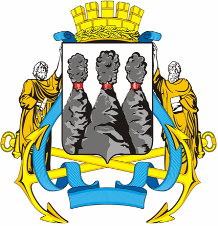 ГОРОДСКАЯ ДУМАПЕТРОПАВЛОВСК-КАМЧАТСКОГО ГОРОДСКОГО ОКРУГАот 26.08.2015 № 800-р35-я сессияг.Петропавловск-КамчатскийО протесте прокурора города Петропавловска-Камчатского от 21.07.2015 № 7/36-71нд-2015 на пункты 5.1, 5.3 Решения Городской Думы Петропавловск-Камчатского городского округа от 06.05.2013 № 71-нд «О порядке предоставления жилых помещений муниципального специализированного жилищного фонда в Петропавловск-Камчатском городском округе» и принятии решения о внесении изменений в Решение Городской Думы Петропавловск-Камчатского городского округа от 06.05.2013 № 71-нд             «О порядке предоставления жилых помещений специализированного жилищного фонда в Петропавловск-Камчатском городском округе»Глава Петропавловск-Камчатского городского округа, исполняющий полномочия председателя Городской ДумыК.Г. СлыщенкоГОРОДСКАЯ ДУМАПЕТРОПАВЛОВСК-КАМЧАТСКОГО ГОРОДСКОГО ОКРУГА